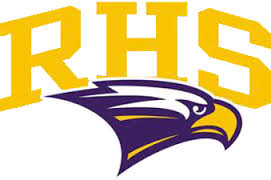 Band Student Name __________________________________________Sponsor NameSponsor PhoneTotal Donation CashCheck #